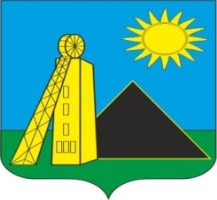 РОССИЙСКАЯФЕДЕРАЦИЯАДМИНИСТРАЦИЯ                                                                    УГЛЕРОДОВСКОГОГОРОДСКОГО ПОСЕЛЕНИЯКРАСНОСУЛИНСКИЙ РАЙОНРОСТОВСКАЯ ОБЛАСТЬ                                                  ПОСТАНОВЛЕНИЕ09.01.2024 г.                                                  №1                                       р.п. Углеродовский«Об утверждении плана - графика размещения заказов на поставки товаров, выполнения работ, оказания услуг для муниципальных нужд в 2024 году.В целях эффективности использования бюджетных средств и организации работы по размещению заказов на право заключения муниципальных контрактов в 2024 году в соответствии с требованиями Федерального закона от 05 апреля 2013 года № 44-ФЗ ««О контрактной системе в сфере закупок товаров, работ, услуг для обеспечения государственных и муниципальных нужд», Администрация Углеродовского городского  поселения                                                   ПОСТАНОВЛЯЕТ:1.	Утвердить План-график размещения заказов на поставки товаров, выполнение работ, оказание услуг для муниципальных нужд администрации Углеродовского городского  поселения согласно Приложению.2.	Настоящее постановление опубликовать на официальном сайте Администрации Углеродовского городского  поселения в сети «Интернет».3.	Настоящее постановление вступает в силу со дня его подписания. Глава Администрации Углеродовскогогородского поселения                                                                                        В.В.ГлушковПлан-график закупок размещен на сайте https://zakupki.gov.ru/epz/main/public/home.html